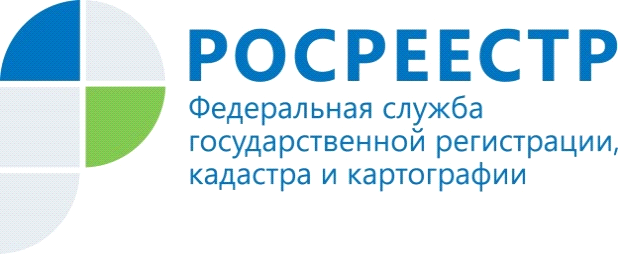 «Ваш контроль» - портал отзывов о государственных услугахСогласно постановлению Правительства Российской Федерации  от                          12 декабря 2012 г. № 1284, на основании информационно-аналитической системы  «Мониторинг качества государственных услуг»,  проводится оценка гражданами эффективности деятельности руководителей территориальных органов федеральных органов исполнительной власти (их структурных подразделений) и территориальных органов государственных внебюджетных фондов (их региональных отделений) с учетом качества предоставления ими государственных услуг, а также применения результатов указанной оценки как основания для принятия решений о досрочном прекращении исполнения соответствующими руководителями своих должностных обязанностей.В настоящее время к системе мониторинга качества государственных услуг подключены Росреестр, ФНС России, МВД России, Фонд Социального Страхования Российской Федерации, Пенсионный Фонд Российской Федерации, ФССП России, Росимущество, Роспотребнадзор,  а также все объекты сети многофункциональных центров предоставления государственных и муниципальных услуг (МФЦ, «Мои документы»).Разработанный по заказу Министерства экономического развития Российской Федерации портал «Ваш контроль» собирает оценки по разным каналам. Граждане, которые недавно получили государственную услугу, могут оценить качество ее предоставления, отправляя смс-сообщения, отвечая на телефонный опрос, оставляя оценки через электронные терминалы в многофункциональных центрах, органах власти, внебюджетных фондах и на Интернет-сайтах.  Также граждане имеют возможность оставлять свои отзывы на портале «Ваш контроль».С помощью портала «Ваш контроль» можно: оценить в баллах качество оказанной услуги; поставить оценку ведомству, которое её предоставило; конкретному подразделению этого ведомства;ответить на вопросы короткой анкеты: сколько времени, денег потратили, чтобы получить услугу;написать подробный отзыв о том, что понравилось или не понравилось при получении услуги, рассказать о трудностях, с которыми пришлось столкнуться, или, напротив, кого-то похвалить; комментарий можно сопроводить фотографиями или видео;посмотреть оценки, которые были выставлены ведомству, конкретному подразделению этого ведомства, другими потребителями услуг.Во исполнение Постановления Правительства РФ от 12 декабря 2012 г.                     № 1284 органы власти обязаны реагировать на эти отзывы. «Ваш контроль» аккумулирует и обобщает все оценки и отзывы и ежеквартально формирует сводные оценки по каждому ведомству или внебюджетному фонду, его региональному или структурному подразделению. Эти сводные оценки направляются затем в вышестоящие органы власти, которые на этой основе принимают соответствующие меры – вплоть до принятия решения о досрочном прекращении исполнения соответствующими руководителями своих должностных обязанностей. Ваши отзывы помогут сделать получение государственных услуг еще более удобным и эффективным. Ваша оценка важна для всех нас!Управление Федеральной службы государственной регистрации, кадастра и картографии по Республике Алтай 